Publicado en Ciudad Real el 03/07/2024 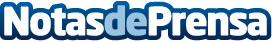 FEFCAM crea la primera plataforma de empleo para farmacias rurales Los impulsores de la plataforma creen que puede ser de interés especial para jóvenes que, además de conseguir trabajo, deseen viajar y conocer tradiciones localesDatos de contacto:Ricardo Antonio Mariscal LópezMariscal López Ricardo Antonio629823662Nota de prensa publicada en: https://www.notasdeprensa.es/fefcam-crea-la-primera-plataforma-de-empleo Categorias: Industria Farmacéutica Sociedad Castilla La Mancha Recursos humanos Servicios médicos http://www.notasdeprensa.es